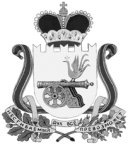 СОВЕТ ДЕПУТАТОВ ВЯЗЕМСКОГО ГОРОДСКОГО ПОСЕЛЕНИЯ ВЯЗЕМСКОГО РАЙОНА СМОЛЕНСКОЙ ОБЛАСТИРЕШЕНИЕот 31.05.2022 № 25Об отчете Главы муниципального образования «Вяземский район» Смоленской области о результатах деятельности Администрации муниципального образования «Вяземский район» Смоленской области, в части исполнения переданных полномочий Администрации Вяземского городского поселения, в том числе о решении вопросов, поставленных Советом депутатов Вяземского городского поселения Вяземского района Смоленской области,за 2021 годЗаслушав и обсудив представленный Главой муниципального образования «Вяземский район» Смоленской области отчет о результатах деятельности Администрации муниципального образования «Вяземский район» Смоленской области, в части исполнения переданных полномочий Администрации Вяземского городского поселения, в том числе о решении вопросов, поставленных Советом депутатов Вяземского городского поселения Вяземского района Смоленской области, за 2021 год, Совет депутатов Вяземского городского поселения Вяземского района Смоленской областиРЕШИЛ:1. Утвердить отчет Главы муниципального образования «Вяземский район» Смоленской области И.В. Демидовой о результатах деятельности Администрации муниципального образования «Вяземский район» Смоленской области, в части исполнения переданных полномочий Администрации Вяземского городского поселения, в том числе о решении вопросов, поставленных Советом депутатов Вяземского городского поселения Вяземского района Смоленской области, за 2021 год (прилагается).2. Отметить в деятельности Главы муниципального образования «Вяземский район» Смоленской области И.В. Демидовой положительные итоги в решении вопросов: 1) привлечения дополнительных средств в бюджет Вяземского городского поселения Вяземского района Смоленской области, в том числе на работы по ремонту улично-дорожной сети;2) реализация муниципальной программы «Формирование комфортной городской среды» национального проекта «Жилье и городская среда» на территории Вяземского городского поселения Вяземского района Смоленской области»;3) формирование положительного имиджа и туристической привлекательности города Вязьма, вхождение в федеральный проект «Большое золотое кольцо».3. Поручить Главе муниципального образования «Вяземский район» Смоленской области И.В. Демидовой в ходе осуществления своей деятельности в 2022 году: 1) продолжить работу по формированию туристической привлекательности города Вязьмы, в том числе по направлению военной истории, федеральному проекту «Большое золотое кольцо»;2) осуществить контроль за ходом выполнения контракта по ремонту моста, расположенного по ул. Комсомольская (Фроловский мост);3) осуществить подготовку проектно-сметной документации по реконструкции здания бывшего кинотеатра «Победа» с дальнейшим использованием его Вяземским историко-краеведческим музеем;4) осуществить постоянный контроль за ходом выполнения концессионного соглашения между ООО «Вода Смоленска» и Администрацией муниципального образования «Вяземский район» Смоленской области, в том числе по выполнению концессионером целевых показателей. Инициировать перед Администрацией Смоленской области вопрос о реконструкции очистных сооружений на территории Вяземского городского поселения Вяземского района Смоленской области. 4. Настоящее решение вступает в силу со дня его принятия.5. Опубликовать настоящее решение в газете «Мой город - Вязьма» и разместить на официальном сайте «Мой город – Вязьма.ru» (MGORV.RU).Глава муниципального образования Вяземского городского поселения Вяземского района Смоленской областиА.А. Григорьев